Приложение 2 к Порядку выдачи Главным управлением экологии и природных ресурсов Донецкой Народной Республики заключений об отсутствии в продукции озоноразрушающих веществ при ввозе/вывозе продукции на/с таможенную территорию Донецкой Народной Республики (пункт 6)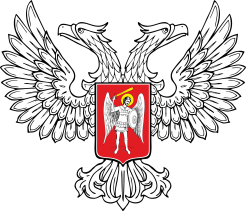 Министерство агропромышленной политики и продовольствия Донецкой Народной РеспубликиГЛАВНОЕ УПРАВЛЕНИЕ ЭКОЛОГИИ И ПРИРОДНЫХ РЕСУРСОВ. Донецк, пр. Мира 2б, glaveco@me.dnr-online.ruЗАКЛЮЧЕНИЕ№ _____ от ___ ____________ 200_ г.об отсутствии в продукции озоноразрушающих веществ1. Заявитель ____________________________________________________________________                                   (полное наименование и местонахождение субъекта хозяйствования)2. Производитель продукции ______________________________________________________					         (полное наименование и местонахождение субъекта хозяйствования) 3. Получатель продукции _________________________________________________________					     (полное наименование и местонахождение субъекта хозяйствования) 4. Отправитель продукции ________________________________________________________					     (полное наименование и местонахождение субъекта хозяйствования) 5. По заявлению от ___ ____________ 200_ г. № _______ разрешен ввоз, вывоз на/с таможенную территорию Донецкой Народной Республики продукции, указанной в списке D раздела III Единого перечня товаров:6. Способ перевозки _____________________________________________________________.7. Основание для перемещения ____________________________________________________.					         (договор или контракт, товаросопроводительные документы, дата, номер)8. Особое условие транспортировки ________________________________________________.9. Продукция не содержит озоноразрушающих веществ, указанных в списках A, B, C, E раздела III и в списке С раздела IV Единого перечня товаров, к которым применяются ограничения, утвержденного Постановлением Совета Министров Донецкой Народной Республики от 16.10.15 №19-8.10. Настоящее заключение действительно до ___ ___________ 200_ г.Начальник Управления		      _________________		____________________				      		      (подпись)			          (инициалы, фамилия)   			М.П.   №п/пНаименованиепродукцииХимическое вещество (озонобезопасное)Код ТН ВЭДКоличество (брутто/нетто тонн)1.2.